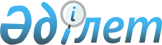 О подготовке и проведении визита экс-президента Соединенных Штатов Америки Уильяма Джефферсона Клинтона в Республику КазахстанРаспоряжение Премьер-Министра Республики Казахстан от 5 сентября 2005 года N 243-р

      В целях укрепления двустороннего сотрудничества между Республикой Казахстан и Соединенными Штатами Америки и обеспечения протокольно-организационных мероприятий по подготовке и проведению визита экс-президента Соединенных Штатов Америки в Республику Казахстан: 

 

      1. Министерству иностранных дел Республики Казахстан обеспечить протокольно-организационные мероприятия по подготовке и проведению визита экс-президента Соединенных Штатов Америки Уильяма Джефферсона Клинтона в Республику Казахстан с 6 по 7 сентября 2005 года в городе Алматы (далее - визит). 

 

      2. Управлению делами Президента Республики Казахстан (по согласованию): 

      принять организационные меры по обслуживанию членов делегации, сопровождающих экс-президента Соединенных Штатов Америки Уильяма Джефферсона Клинтона (далее - члены делегации), согласно приложению; 

      обеспечить финансирование расходов на проведение визита в городе Алматы за счет средств, предусмотренных в республиканском бюджете на 2005 год по бюджетным программам "Обеспечение деятельности Главы государства, Премьер-Министра и других должностных лиц государственных органов" и "Оказание медицинской помощи отдельным категориям граждан". 

 

      3. Министерству внутренних дел Республики Казахстан, Службе охраны Президента Республики Казахстан (по согласованию), Комитету национальной безопасности Республики Казахстан (по согласованию) обеспечить безопасность членов делегации в аэропорту, местах проживания и посещения, сопровождение по маршрутам следования, а также охрану специального самолета. 

 

      4. Министерству транспорта и коммуникаций Республики Казахстан в установленном порядке обеспечить: 

      совместно с Министерством обороны и Министерством иностранных дел Республики Казахстан пролет специального самолета экс-президента Соединенных Штатов Америки Уильяма Джефферсона Клинтона над территорией Республики Казахстан, посадку и вылет в аэропорту города Алматы; 

      техническое обслуживание, стоянку и заправку специального самолета в аэропорту города Алматы. 

 

      5. Министерству культуры, информации и спорта Республики Казахстан обеспечить освещение визита в средствах массовой информации. 

 

      6. Акиму города Алматы обеспечить выполнение организационных мероприятий по встрече и проводам членов делегации в местах посещения, а также оформлению аэропорта и улиц города Алматы. 

 

      7. Республиканской гвардии Республики Казахстан (по согласованию) принять участие в церемонии встречи и проводов экс-президента Соединенных Штатов Америки Уильяма Джефферсона Клинтона в аэропорту города Алматы, а также организовать концертную программу во время приема от имени Президента Республики Казахстан Нурсултана Абишевича Назарбаева. 

 

      8. Контроль за реализацией настоящего распоряжения возложить на Министерство иностранных дел Республики Казахстан.       Премьер-Министр Приложение                    

к распоряжению Премьер-Министра        

Республики Казахстан               

от 5 сентября 2005 года N 243-р         

Организационные меры по обслуживанию членов делегации, сопровождающих экс-президента Соединенных Штатов Америки 

Уильяма Джефферсона Клинтона       1. Размещение, питание и транспортное обслуживание членов делегации, сопровождающих экс-президента Соединенных Штатов Америки Уильяма Джефферсона Клинтона, по формату 1+10 в городе Алматы в гостинице "Риджент Алматы". 

      2. Размещение сотрудников Службы охраны Президента Республики Казахстан в гостинице "Риджент Алматы". 

      3. Изготовление печатной продукции (бейджи, спецпропуска на автомобили, кувертные карты, пригласительные на прием). 

      4. Приобретение подарка и сувениров для главы и членов делегации Соединенных Штатов Америки. 

      5. Организация чайного стола в аэропорту города Алматы при встрече и проводах делегации Соединенных Штатов Америки. 

      6. Организация официального приема от имени Президента Республики Казахстан Нурсултана Абишевича Назарбаева в честь визита экс-президента Соединенных Штатов Америки Уильяма Джефферсона Клинтона в городе Алматы. 

      7. Медицинское обслуживание членов делегации и сопровождающих лиц. 
					© 2012. РГП на ПХВ «Институт законодательства и правовой информации Республики Казахстан» Министерства юстиции Республики Казахстан
				